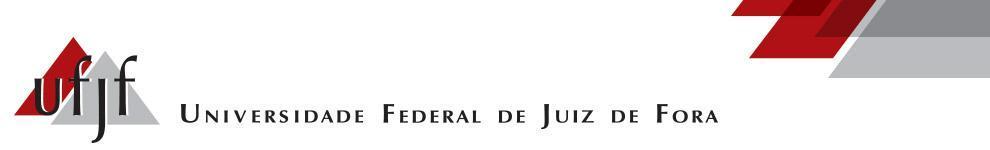 Instituto de Ciências Biológicas- ICB
Termo de Responsabilidade Salas e Bens PatrimoniaisEstou ciente das seguintes legislações:Art. 116, VII, Lei 8112 – “É dever do servidor zelar pela economia do material e a conservação do patrimônio público”;Art. 9°, Lei nº 8.429 – “Art. 9º Constitui ato de improbidade administrativa importando em enriquecimento ilícito auferir, mediante a prática de ato doloso, qualquer tipo de vantagem patrimonial indevida em razão do exercício de cargo, de mandato, de função, de emprego ou de atividade nas entidades referidas no art. 1º desta Lei, e notadamente: (Redação dada pela Lei nº 14.230, de 2021) – “incorporar, por qualquer forma, ao seu patrimônio bens, rendas, verbas ou valores integrantes do acervo patrimonial das entidades mencionadas no art. 1° desta lei”Juiz de Fora, _____/_____/______                   _____________________________________________________                                             Assinatura e carimbo do ResponsávelEu, ____________________________________________, SIAPE __________, RG________________________, CPF___________________ responsável pela utilização das seguintes salas: ________________________ para o evento:____________________________________________________ a ser realizado no(s) dia(s)____________________no horário de _______às ___________Responsabilizo-me:A não realizar cópias dessas chaves e a não emprestá-las para outra finalidade que não seja sua utilização para aplicar o Concurso Público de Provas e Títulos nº 013 de 2021, Edital 10/2021, do Departamento de Fundamentos, Métodos e Recursos em Fisioterapia (FMR) da Faculdade de Fisioterapia;Por qualquer desgaste, dano ou outro sinistro, inclusive furto e roubo, que eventualmente se dê em relação ao bem público, em proteção à Administração Pública de qualquer ônus que eventualmente ocorra;Pelo cumprimento das medidas de proteção contra a disseminação do Coronavírus, tais como o distanciamento físico, ações que evitem aglomeração, uso de máscara, utilização de álcool 70.